PODSTATNÉ  MENÁZakrúžkuj správnu otázku a ukazovacie zámeno: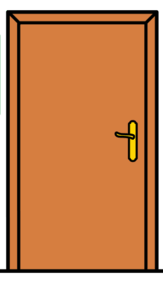 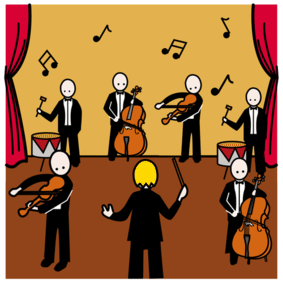 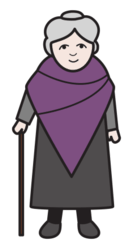 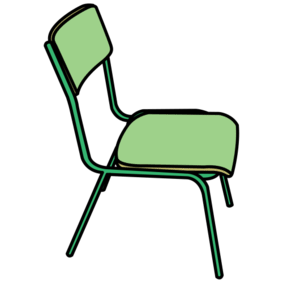 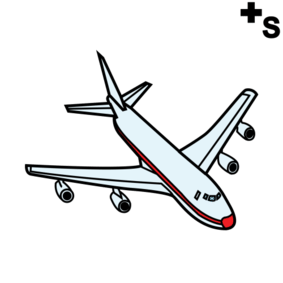 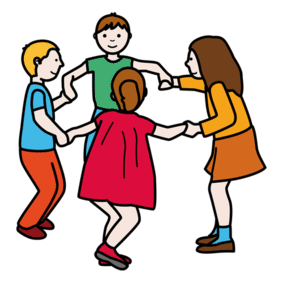 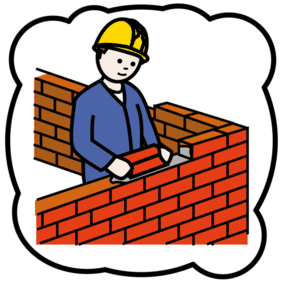 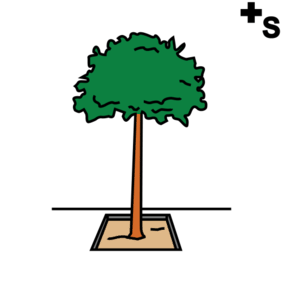 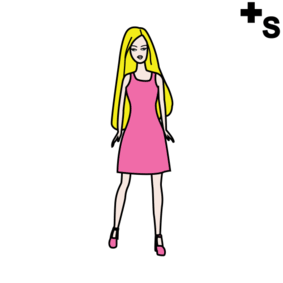 